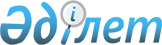 О районном бюджете на 2022-2024 годыРешение маслихата Бородулихинского района Восточно-Казахстанской области от 24 декабря 2021 года № 12-2-VII. Зарегистрировано в Министерстве юстиции Республики Казахстан 28 декабря 2021 года № 26158
      В соответствии со статьями 73, 75 Бюджетного кодекса Республики Казахстан, подпунктом 1) пункта 1 статьи 6 Закона Республики Казахстан "О местном государственном управлении и самоуправлении в Республике Казахстан", Бородулихинский районный маслихат РЕШИЛ:
      1. Утвердить районный бюджет на 2022-2024 годы согласно приложениям 1, 2, 3 соответственно, в том числе на 2022 год в следующих объемах:
      1) доходы – 3883243,7 тысяч тенге, в том числе:
      налоговые поступления – 1799440 тысяч тенге;
      неналоговые поступления – 9596,5 тысяч тенге;
      поступления от продажи основного капитала – 0 тенге; 
      поступления трансфертов – 2074207,2 тысяч тенге;
      2) затраты – 4135382,6 тысяч тенге;
      3) чистое бюджетное кредитование – 41417 тысяч тенге, в том числе:
      бюджетные кредиты – 91890 тысяч тенге;
      погашение бюджетных кредитов – 50473 тысяч тенге;
      4) сальдо по операциям с финансовыми активами – 16312 тысяч тенге, в том числе:
      приобретение финансовых активов – 16312 тысяч тенге;
      поступления от продажи финансовых активов государства – 0 тенге;
      5) дефицит (профицит) бюджета – - 309867,9 тысяч тенге;
      6) финансирование дефицита (использование профицита) бюджета – 309867,9 тысяч тенге, в том числе:
      поступление займов – 91890 тысяч тенге;
      погашение займов – 50473 тысяч тенге;
      используемые остатки бюджетных средств – 268450,9 тенге.
      Сноска. Пункт 1 в редакции решения Бородулихинского районного маслихата области Абай от 28.11.2022 № 23-3-VII (вводится в действие с 01.01.2022).


      2. Принять к исполнению на 2022 год нормативы распределения доходов в бюджет района по индивидуальному подоходному налогу, социальному налогу в размере 100 процентов, установленные решением Восточно-Казахстанского областного маслихата от 14 декабря 2021 года № 12/91-VII "Об областном бюджете на 2022-2024 годы" (зарегистрировано в Реестре государственной регистрации нормативных правовых актов под номером 25825).
      3. Учесть объем бюджетной субвенции, передаваемой из областного бюджета в бюджет района на 2022 год в сумме 275944 тысяч тенге.
      4. Предусмотреть в районном бюджете на 2022 год объемы субвенций, передаваемых из районного бюджета в бюджеты городов районного значения, села, поселка, сельского округа, в сумме 341060 тысяч тенге, в том числе:
      5. Утвердить резерв местного исполнительного органа района на 2022 год в сумме 31934,9 тысяч тенге.
      Сноска. Пункт 5 в редакции решения Бородулихинского районного маслихата области Абай от 28.11.2022 № 23-3-VII (вводится в действие с 01.01.2022).


      6. Распределение целевых трансфертов из районного бюджета бюджетам городов районного значения, сел, поселков, сельских округов на 2022 год определяется постановлением акимата Бородулихинского района.
      7. Предусмотреть в районном бюджете на 2022 год распределение целевых текущих трансфертов из нижестоящего бюджета на компенсацию потерь вышестоящего бюджета в связи с изменением законодательства в сумме 199663 тысяч тенге.
      Сноска. Пункт 7 в редакции решения Бородулихинского районного маслихата области Абай от 21.10.2022 № 22-2-VII (вводится в действие с 01.01.2022).


      8. Предусмотреть в районном бюджете на 2022 год целевые текущие трансферты из республиканского бюджета и Национального фонда Республики Казахстан в сумме 895525 тысяч тенге.
      Сноска. Пункт 8 в редакции решения Бородулихинского районного маслихата области Абай от 21.10.2022 № 22-2-VII (вводится в действие с 01.01.2022).


      9. Предусмотреть в районном бюджете на 2022 год целевые трансферты на развитие из Национального фонда Республики Казахстан в сумме 430893 тысяч тенге.
      10. Предусмотреть в районном бюджете на 2022 год целевые текущие трансферты из областного бюджета в сумме 323392 тысяч тенге.
      Сноска. Пункт 10 в редакции решения Бородулихинского районного маслихата области Абай от 28.11.2022 № 23-3-VII (вводится в действие с 01.01.2022).


      11. Предусмотреть в районном бюджете на 2022 год целевые трансферты на развитие из областного бюджета в сумме 146091,8 тысяч тенге.
      Сноска. Пункт 11 в редакции решения Бородулихинского районного маслихата области Абай от 28.11.2022 № 23-3-VII (вводится в действие с 01.01.2022).


      12. Предусмотреть в районном бюджете на 2022 год кредиты из республиканского бюджета для реализации мер социальной поддержки специалистов в сумме 91890 тысяч тенге.
      13. Настоящее решение вводится в действие с 1 января 2022 года. Районный бюджет на 2022 год
      Сноска. Приложение 1 в редакции решения Бородулихинского районного маслихата области Абай от 28.11.2022 № 23-3-VII (вводится в действие с 01.01.2022). Районный бюджет на 2023 год Районный бюджет на 2024 год
					© 2012. РГП на ПХВ «Институт законодательства и правовой информации Республики Казахстан» Министерства юстиции Республики Казахстан
				
Андреевскому сельскому округу
11361 тысяч тенге;
Бакинскому сельскому округу
14608 тысяч тенге
Бель-Агачскому сельскому округу
16298 тысяч тенге;
Бородулихинскому сельскому округу
29602 тысяч тенге;
Дмитриевскому сельскому округу
14162 тысяч тенге;
Жезкентскому поселковому округу
23740 тысяч тенге;
Жерновскому сельскому округу
19283 тысяч тенге;
Зубаирскому сельскому округу
14371 тысяч тенге;
Кунарлинскому сельскому округу
15844 тысяч тенге;
Красноярскому сельскому округу
20860 тысяч тенге;
Новодворовскому сельскому округу
14308 тысяч тенге;
Новошульбинскому сельскому округу
41661 тысяч тенге;
Новопокровскому сельскому округу
27054 тысяч тенге;
Переменовскому сельскому округу
16841 тысяч тенге;
Петропавловскому сельскому округу
12870 тысяч тенге;
Подборному сельскому округу
16156 тысяч тенге;
Степному сельскому округу
15806 тысяч тенге;
Таврическому сельскому округу
16235 тысяч тенге.
      Секретарь районного маслихата 

У. Майжанов
Приложение к решению 
Бородулихинского 
районного маслихата 
от 28 ноября 2022 года 
№ 23-3-VII
Категория
Категория
Категория
Категория
Всего доходы (тысяч тенге)
Класс
Класс
Класс
Всего доходы (тысяч тенге)
Подкласс
Подкласс
Всего доходы (тысяч тенге)
Наименование доходов
Всего доходы (тысяч тенге)
1.ДОХОДЫ
3883243,7
1
Налоговые поступления
1799440
01
Подоходный налог 
899586
1
Корпоративный подоходный налог
175280
2
Индивидуальный подоходный налог 
724306
03
Социальный налог
488387
1
Социальный налог
488387
04
Налоги на собственность 
374531
1
Налоги на имущество
373500
3
Земельный налог
1031
05
Внутренние налоги на товары, работы и услуги
30936
2
Акцизы
4200
3
Поступления за использование природных и других ресурсов
14223
4
Сборы за ведение предпринимательской и профессиональной деятельности
12513
08
Обязательные платежи, взимаемые за совершение юридически значимых действий и (или) выдачу документов уполномоченными на то государственными органами или должностными лицами
6000
1
Государственная пошлина
6000
2
Неналоговые поступления
9596,5
01
Доходы от государственной собственности
3623,5
5
Доходы от аренды имущества, находящегося в государственной собственности
1365
7
Вознаграждение по кредитам, выданным из государственного бюджета 
58,5
9
Прочие доходы от государственной собственности
2200
04
Штрафы, пени, санкции, взыскания, налагаемые государственными учреждениями, финансируемыми из государственного бюджета, а также содержащимися и финансируемыми из бюджета (сметы расходов) Национального Банка Республики Казахстан 
944
1
Штрафы, пени, санкции, взыскания, налагаемые государственными учреждениями, финансируемыми из государственного бюджета, а также содержащимися и финансируемыми из бюджета (сметы расходов) Национального Банка Республики Казахстан, за исключением поступлений от организаций нефтяного сектора и в Фонд компенсации потерпевшим
944
06
Прочие неналоговые поступления
5029
1
Прочие неналоговые поступления
5029
3
Поступления от продажи основного капитала 
0
 4
Поступления трансфертов
2074207,2
01
Трансферты из нижестоящих органов государственного управления
2361,4
3
Трансферты из бюджетов городов районного значения, сел, поселков, сельских округов
2361,4
02
Трансферты из вышестоящих органов государственного управления
2071845,8
2
Трансферты из областного бюджета
2071845,8
Функциональная группа
Функциональная группа
Функциональная группа
Функциональная группа
Функциональная группа
Всего затраты (тысяч тенге)
Функциональная подгруппа
Функциональная подгруппа
Функциональная подгруппа
Функциональная подгруппа
Всего затраты (тысяч тенге)
Администратор бюджетных программ
Администратор бюджетных программ
Администратор бюджетных программ
Всего затраты (тысяч тенге)
Программа
Программа
Всего затраты (тысяч тенге)
Наименование
Всего затраты (тысяч тенге)
II. ЗАТРАТЫ
4135382,6
01
Государственные услуги общего характера
1531035,4
1
Представительные, исполнительные и другие органы, выполняющие общие функции государственного управления
289903
112
Аппарат маслихата района (города областного значения)
47323
001
Услуги по обеспечению деятельности маслихата района (города областного значения)
45123
003
Капитальные расходы государственного органа
2200
122
Аппарат акима района (города областного значения)
242580
001
Услуги по обеспечению деятельности акима района (города областного значения)
230909
003
Капитальные расходы государственного органа
2362
113
Целевые текущие трансферты нижестоящим бюджетам
9309
2
Финансовая деятельность
263930
452
Отдел финансов района (города областного значения) 
263930
001
Услуги по реализации государственной политики в области исполнения бюджета и управления коммунальной собственностью района (города областного значения)
38051,2
003
Проведение оценки имущества в целях налогообложения
2004,4
010
Приватизация, управление коммунальным имуществом, постприватизационная деятельность и регулирование споров, связанных с этим
29,4
113
Целевые текущие трансферты нижестоящим бюджетам
223845
5
Планирование и статистическая деятельность 
36655
453
Отдел экономики и бюджетного планирования района (города областного значения)
36655
001
Услуги по реализации государственной политики в области формирования и развития экономической политики, системы государственного планирования 
35046
004
Капитальные расходы государственного органа
1184
061
Экспертиза и оценка документации по вопросам бюджетных инвестиций и государственно-частного партнерства, в том числе концессии
425
9
Прочие государственные услуги общего характера
940547,4
454
Отдел предпринимательства и сельского хозяйства района (города областного значения)
46165
001
Услуги по реализации государственной политики на местном уровне в области развития предпринимательства и сельского хозяйства
46165
458
Отдел жилищно-коммунального хозяйства, пассажирского транспорта и автомобильных дорог района ( города областного значения)
838495,4
001
Услуги по реализации государственной политики на местном уровне в области жилищно-коммунального хозяйства, пассажирского транспорта и автомобильных дорог
115585
113
Целевые текущие трансферты нижестоящим бюджетам
722910,4
801
Отдел занятости, социальных программ и регистрации актов гражданского состояния района (города областного значения)
55887
001
Услуги по реализации государственной политики на местном уровне в сфере занятости, социальных программ и регистрации актов гражданского состояния
55887
02
Оборона
28120,7
1
Военные нужды
11838
122
Аппарат акима района (города областного значения)
11838
005
Мероприятия в рамках исполнения всеобщей воинской обязанности
11838
2
Организация работы по чрезвычайным ситуациям
16282,7
122
Аппарат акима района (города областного значения)
16282,7
006
Предупреждение и ликвидация чрезвычайных ситуаций масштаба района (города областного значения) 
14311,7
007
Мероприятия по профилактике и тушению степных пожаров районного (городского) масштаба, а также пожаров в населенных пунктах, в которых не созданы органы государственной противопожарной службы
1971
06
Социальная помощь и социальное обеспечение
748182
1
Социальное обеспечение
107524
801
Отдел занятости, социальных программ и регистрации актов гражданского состояния района (города областного значения)
107524
010
Государственная адресная социальная помощь
107524
2
Социальная помощь
599653
801
Отдел занятости, социальных программ и регистрации актов гражданского состояния района (города областного значения)
599653
004
Программа занятости
187628
006
Оказание социальной помощи на приобретение топлива специалистам здравоохранения, образования, социального обеспечения, культуры, спорта и ветеринарии в сельской местности в соответствии с законодательством Республики Казахстан
54188
007
Оказание жилищной помощи
16576
009
Материальное обеспечение детей-инвалидов, воспитывающихся и обучающихся на дому
3316
011
Социальная помощь отдельным категориям нуждающихся граждан по решениям местных представительных органов
50755
015
Территориальные центры социального обслуживания пенсионеров и инвалидов
220159
017
Обеспечение нуждающихся инвалидов обязательными гигиеническими средствами и предоставление услуг специалистами жестового языка, индивидуальными помощниками в соответствии с индивидуальной программой реабилитации инвалида
14535
023
Обеспечение деятельности центров занятости населения
52496
9
Прочие услуги в области социальной помощи и социального обеспечения
41005
801
Отдел занятости, социальных программ и регистрации актов гражданского состояния района (города областного значения)
41005
018
Оплата услуг по зачислению выплате и доставке пособий и других социальных выплат
2403
050
Обеспечение прав и улучшение качества жизни инвалидов в Республике Казахстан
38602
07
Жилищно-коммунальное хозяйство
637933,7
1
Жилищное хозяйство
15312,8
466
Отдел архитектуры, градостроительства и строительства района (города областного значения)
15312,8
003
Проектирование и (или) строительство, реконструкция жилья коммунального жилищного фонда
131
004
Проектирование, развитие и (или) обустройство инженерно-коммуникационной инфраструктуры
15181,8
2
Коммунальное хозяйство
621620,9
458
Отдел жилищно- коммунального хозяйства, пассажирского транспорта и автомобильных дорог района (города областного значения)
52430,9
012
Функционирование системы водоснабжения и водоотведения
52430,9
466
Отдел архитектуры, градостроительства и строительства района (города областного значения)
569190
058
Развитие системы водоснабжения и водоотведения в сельских населенных пунктах
569190
3
Благоустройство населенных пунктов
1000
458
Отдел жилищно- коммунального хозяйства, пассажирского транспорта и автомобильных дорог района (города областного значения)
1000
016
Обеспечение санитарии населенных пунктов
1000
08
Культура, спорт, туризм и информационное пространство
334711
1
Деятельность в области культуры
116707
457
Отдел культуры, развития языков, физической культуры и спорта района (города областного значения)
116707
003
Поддержка культурно-досуговой работы
116707
2
Спорт
6606
457
Отдел культуры, развития языков, физической культуры и спорта района (города областного значения)
6606
008
Развитие массового спорта и национальных видов спорта
1785
009
Проведение спортивных соревнований на районном (города областного значения) уровне
1590
010
Подготовка и участие членов сборных команд района (города областного значения) по различным видам спорта на областных спортивных соревнованиях
3231
3
Информационное пространство
92499
456
Отдел внутренней политики района (города областного значения)
10264
002
Услуги по проведению государственной информационной политики 
10264
457
Отдел культуры, развития языков, физической культуры и спорта района (города областного значения)
82235
006
Функционирование районных (городских) библиотек
63473
007
Развитие государственного языка и других языков народа Казахстана
18762
9
Прочие услуги по организации культуры, спорта, туризма и информационного пространства
118899
456
Отдел внутренней политики района (города областного значения)
57573
001
Услуги по реализации государственной политики на местном уровне в области информации, укрепления государственности и формирования социального оптимизма граждан
31142
003
Реализация мероприятий в сфере молодежной политики
23946
032
Капитальные расходы подведомственных государственных учреждений и организаций
699
113
Целевые текущие трансферты нижестоящим бюджетам
1786
457
Отдел культуры, развития языков, физической культуры и спорта района (города областного значения)
61326
001
Услуги по реализации государственной политики на местном уровне в области культуры, развития языков, физической культуры и спорта
24525
032
Капитальные расходы подведомственных государственных учреждений и организаций
11620
113
Целевые текущие трансферты нижестоящим бюджетам
25181
10
Сельское, водное, лесное, рыбное хозяйство, особо охраняемые природные территории, охрана окружающей среды и животного мира, земельные отношения
46862,1
6
Земельные отношения
22082
463
Отдел земельных отношений района (города областного значения) 
22082
001
Услуги по реализации государственной политики в области регулирования земельных отношений на территории района (города областного значения) 
22082
9
Прочие услуги в области сельского, водного, лесного, рыбного хозяйства, охраны окружающей среды и земельных отношений
24780,1
453
Отдел экономики и бюджетного планирования района (города областного значения)
24780,1
099
Реализация мер по оказанию социальной поддержки специалистов 
24780,1
11
Промышленность, архитектурная, градостроительная и строительная деятельность
27589
2
Архитектурная, градостроительная и строительная деятельность
27589
466
Отдел архитектуры, градостроительства и строительства района (города областного значения)
27589
001
Услуги по реализации государственной политики в области строительства, улучшения архитектурного облика городов, районов и населенных пунктов области и обеспечению рационального и эффективного градостроительного освоения территории района (города областного значения)
27589
12
Транспорт и коммуникации
189195,3
1
Автомобильный транспорт
189195,3
458
Отдел жилищно- коммунального хозяйства, пассажирского транспорта и автомобильных дорог района (города областного значения)
189195,3
023
Обеспечение функционирования автомобильных дорог
23718,3
045
Капитальный и средний ремонт автомобильных дорог районного значения и улиц населенных пунктов
165477
13
Прочие
31934,9
9
Прочие
31934,9
452
Отдел финансов района (города областного значения)
31934,9
012
Резерв местного исполнительного органа района (города областного значения)
31934,9
14
Обслуживание долга
17069,5
1
Обслуживание долга
17069,5
452
Отдел финансов района (города областного значения)
17069,5
013
Обслуживание долга местных исполнительных органов по выплате вознаграждений и иных платежей по займам из областного бюджета
17069,5
15
Трансферты
542749
1
Трансферты
542749
452
Отдел финансов района (города областного значения)
542749
006
Возврат неиспользованных(недоиспользованных) целевых трансфертов
763,4
024
Целевые текущие трансферты из нижестоящего бюджета на компенсацию потерь вышестоящего бюджета в связи с изменением законодательства
199663
038
Субвенции
341060
054
Возврат сумм неиспользованных (недоиспользованных) целевых трансфертов, выделенных из республиканского бюджета за счет целевого трансферта из Национального фонда Республики Казахстан
1262,6
III .Чистое бюджетное кредитование
41417
Бюджетные кредиты
91890
10
Сельское, водное, лесное, рыбное хозяйство, особо охраняемые природные территории, охрана окружающей среды и животного мира, земельные отношения
91890
9
Прочие услуги в области сельского, водного, лесного, рыбного хозяйства, охраны окружающей среды и земельных отношений
91890
453
Отдел экономики и бюджетного планирования района (города областного значения)
91890
006
Бюджетные кредиты для реализации мер социальной поддержки специалистов
91890
5
Погашение бюджетных кредитов
50473
01
Погашение бюджетных кредитов
50473
1
Погашение бюджетных кредитов, выданных из государственного бюджета
50473
IV. Сальдо по операциям с финансовыми активами
16312
Приобретение финансовых активов
16312
13
Прочие
16312
9
Прочие
16312
458
Отдел жилищно-коммунального хозяйства, пассажирского транспорта и автомобильных дорог района (города областного значения)
16312
065
Формирование или увеличение уставного капитала юридических лиц
16312
Поступление от продажи финансовых активов государства
0
V. Дефицит (профицит) бюджета
-309867,9
VI. Финансирование дефицита (использование профицита) бюджета
309867,9
7
Поступления займов
91890
01
Внутренние государственные займы
91890
2
Договоры займа
91890
16
Погашение займов
50473
1
Погашение займов
50473
452
Отдел финансов района (города областного значения)
50473
008
Погашение долга местного исполнительного органа перед вышестоящим бюджетом
50473
8
Используемые остатки бюджетных средств
268450,9
01
Остатки бюджетных средств
268450,9
1
Свободные остатки бюджетных средств
268450,9Приложение 2 
к решению Бородулихинского 
районного маслихата
от 24 декабря 2021 года
№ 12-2-VII
Категория
Категория
Категория
Категория
Всего доходы (тысяч тенге)
Класс
Класс
Класс
Всего доходы (тысяч тенге)
Подкласс
Подкласс
Всего доходы (тысяч тенге)
Наименование доходов
Всего доходы (тысяч тенге)
1.ДОХОДЫ
2765566
1
Налоговые поступления
1684676
01
Подоходный налог 
813915
1
Корпоративный подоходный налог
90508
2
Индивидуальный подоходный налог 
723407
03
Социальный налог
533580
1
Социальный налог
533580
04
Налоги на собственность 
309851
1
Налоги на имущество
308776
3
Земельный налог
1075
05
Внутренние налоги на товары, работы и услуги
21090
2
Акцизы
4368
3
Поступления за использование природных и других ресурсов
4079
4
Сборы за ведение предпринимательской и профессиональной деятельности
12643
08
Обязательные платежи, взимаемые за совершение юридически значимых действий и (или) выдачу документов уполномоченными на то государственными органами или должностными лицами
6240
1
Государственная пошлина
6240
2
Неналоговые поступления
6703
01
Доходы от государственной собственности
1472
5
Доходы от аренды имущества, находящегося в государственной собственности
1420
7
Вознаграждение по кредитам, выданным из государственного бюджета 
52
06
Прочие неналоговые поступления
5231
1
Прочие неналоговые поступления
5231
3
Поступления от продажи основного капитала 
0
 4
Поступления трансфертов
1074187
02
Трансферты из вышестоящих органов государственного управления
1074187
2
Трансферты из областного бюджета
1074187
Функциональная группа
Функциональная группа
Функциональная группа
Функциональная группа
Функциональная группа
Всего затраты (тысяч тенге)
Функциональная подгруппа
Функциональная подгруппа
Функциональная подгруппа
Функциональная подгруппа
Всего затраты (тысяч тенге)
Администратор бюджетных программ
Администратор бюджетных программ
Администратор бюджетных программ
Всего затраты (тысяч тенге)
Программа
Программа
Всего затраты (тысяч тенге)
Наименование
Всего затраты (тысяч тенге)
II. ЗАТРАТЫ
2765566
01
Государственные услуги общего характера
676054
1
Представительные, исполнительные и другие органы, выполняющие общие функции государственного управления
243049
112
Аппарат маслихата района (города областного значения)
46897
001
Услуги по обеспечению деятельности маслихата района (города областного значения)
46897
122
Аппарат акима района (города областного значения)
196152
001
Услуги по обеспечению деятельности акима района (города областного значения)
196152
2
Финансовая деятельность
280774
452
Отдел финансов района (города областного значения) 
280774
001
Услуги по реализации государственной политики в области исполнения бюджета и управления коммунальной собственностью района (города областного значения)
34624
003
Проведение оценки имущества в целях налогообложения
1996
010
Приватизация, управление коммунальным имуществом, постприватизационная деятельность и регулирование споров, связанных с этим
100
113
Целевые текущие трансферты из местных бюджетов
244054
5
Планирование и статистическая деятельность 
28606
453
Отдел экономики и бюджетного планирования района (города областного значения)
28606
001
Услуги по реализации государственной политики в области формирования и развития экономической политики, системы государственного планирования 
28606
9
Прочие государственные услуги общего характера
123625
454
Отдел предпринимательства и сельского хозяйства района (города областного значения)
42074
001
Услуги по реализации государственной политики на местном уровне в области развития предпринимательства и сельского хозяйства
42074
458
Отдел жилищно-коммунального хозяйства, пассажирского транспорта и автомобильных дорог района ( города областного значения)
35846
001
Услуги по реализации государственной политики на местном уровне в области жилищно-коммунального хозяйства, пассажирского транспорта и автомобильных дорог
35846
801
Отдел занятости, социальных программ и регистрации актов гражданского состояния района (города областного значения)
45705
001
Услуги по реализации государственной политики на местном уровне в сфере занятости, социальных программ и регистрации актов гражданского состояния
45705
02
Оборона
21638
1
Военные нужды
16175
122
Аппарат акима района (города областного значения)
16175
005
Мероприятия в рамках исполнения всеобщей воинской обязанности
16175
2
Организация работы по чрезвычайным ситуациям
5463
122
Аппарат акима района (города областного значения)
5463
006
Предупреждение и ликвидация чрезвычайных ситуаций масштаба района (города областного значения) 
3774
007
Мероприятия по профилактике и тушению степных пожаров районного (городского) масштаба, а также пожаров в населенных пунктах, в которых не созданы органы государственной противопожарной службы
1689
06
Социальная помощь и социальное обеспечение
317641
1
Социальное обеспечение
30529
801
Отдел занятости, социальных программ и регистрации актов гражданского состояния района (города областного значения)
30529
010
Государственная адресная социальная помощь
30529
2
Социальная помощь
283623
801
Отдел занятости, социальных программ и регистрации актов гражданского состояния района (города областного значения)
283623
004
Программа занятости
16770
006
Оказание социальной помощи на приобретение топлива специалистам здравоохранения, образования, социального обеспечения, культуры, спорта и ветеринарии в сельской местности в соответствии с законодательством Республики Казахстан
57868
007
Оказание жилищной помощи
25970
009
Материальное обеспечение детей-инвалидов, воспитывающихся и обучающихся на дому
3705
011
Социальная помощь отдельным категориям нуждающихся граждан по решениям местных представительных органов
19163
015
Территориальные центры социального обслуживания пенсионеров и инвалидов
106992
017
Обеспечение нуждающихся инвалидов обязательными гигиеническими средствами и предоставление услуг специалистами жестового языка, индивидуальными помощниками в соответствии с индивидуальной программой реабилитации инвалида
14678
023
Обеспечение деятельности центров занятости населения
38477
9
Прочие услуги в области социальной помощи и социального обеспечения
3489
801
Отдел занятости, социальных программ и регистрации актов гражданского состояния района (города областного значения)
3489
018
Оплата услуг по зачислению выплате и доставке пособий и других социальных выплат
3489
07
Жилищно-коммунальное хозяйство
954187
1
Жилищное хозяйство
200000
466
Отдел архитектуры, градостроительства и строительства района (города областного значения)
200000
004
Проектирование, развитие и (или) обустройство инженерно-коммуникационной инфраструктуры
200000
2
Коммунальное хозяйство
754187
466
Отдел архитектуры, градостроительства и строительства района (города областного значения)
754187
058
Развитие системы водоснабжения и водоотведения в сельских населенных пунктах
754187
08
Культура, спорт, туризм и информационное пространство
223102
1
Деятельность в области культуры
78831
457
Отдел культуры, развития языков, физической культуры и спорта района (города областного значения)
78831
003
Поддержка культурно-досуговой работы
78831
2
Спорт
6174
457
Отдел культуры, развития языков, физической культуры и спорта района (города областного значения)
6174
008
Развитие массового спорта и национальных видов спорта
1874
009
Проведение спортивных соревнований на районном (города областного значения) уровне
1323
010
Подготовка и участие членов сборных команд района (города областного значения) по различным видам спорта на областных спортивных соревнованиях
2977
3
Информационное пространство
75542
456
Отдел внутренней политики района (города областного значения)
14333
002
Услуги по проведению государственной информационной политики 
14333
457
Отдел культуры, развития языков, физической культуры и спорта района (города областного значения)
61209
006
Функционирование районных (городских) библиотек
44392
007
Развитие государственного языка и других языков народа Казахстана
16817
9
Прочие услуги по организации культуры, спорта, туризма и информационного пространства
62555
456
Отдел внутренней политики района (города областного значения)
37580
001
Услуги по реализации государственной политики на местном уровне в области информации, укрепления государственности и формирования социального оптимизма граждан
26241
003
Реализация мероприятий в сфере молодежной политики
11339
457
Отдел культуры, развития языков, физической культуры и спорта района (города областного значения)
24975
001
Услуги по реализации государственной политики на местном уровне в области культуры, развития языков, физической культуры и спорта
24975
09
Топливно-энергетический комплекс и недропользование
120000
1
Топливо и энергетика
120000
466
Отдел архитектуры, градостроительства и строительства района (города областного значения)
120000
009
Развитие теплоэнергетической системы
120000
10
Сельское, водное, лесное, рыбное хозяйство, особо охраняемые природные территории, охрана окружающей среды и животного мира, земельные отношения
41830
6
Земельные отношения
20826
463
Отдел земельных отношений района (города областного значения) 
20826
001
Услуги по реализации государственной политики в области регулирования земельных отношений на территории района (города областного значения) 
20826
9
Прочие услуги в области сельского, водного, лесного, рыбного хозяйства, охраны окружающей среды и земельных отношений
21004
453
Отдел экономики и бюджетного планирования района (города областного значения)
21004
099
Реализация мер по оказанию социальной поддержки специалистов 
21004
11
Промышленность, архитектурная, градостроительная и строительная деятельность
23249
2
Архитектурная, градостроительная и строительная деятельность
23249
466
Отдел архитектуры, градостроительства и строительства района (города областного значения)
23249
001
Услуги по реализации государственной политики в области строительства, улучшения архитектурного облика городов, районов и населенных пунктов области и обеспечению рационального и эффективного градостроительного освоения территории района (города областного значения)
23249
13
Прочие
37563
9
Прочие
37563
452
Отдел финансов района (города областного значения)
37563
012
Резерв местного исполнительного органа района (города областного значения)
37563
14
Обслуживание долга
17063
1
Обслуживание долга
17063
452
Отдел финансов района (города областного значения)
17063
013
Обслуживание долга местных исполнительных органов по выплате вознаграждений и иных платежей по займам из областного бюджета
17063
15
Трансферты
333239
1
Трансферты
333239
452
Отдел финансов района (города областного значения)
333239
038
Субвенции
333239
III .Чистое бюджетное кредитование
-50569,0
Бюджетные кредиты
0
5
Погашение бюджетных кредитов
50569
01
Погашение бюджетных кредитов
50569
1
Погашение бюджетных кредитов, выданных из государственного бюджета
50569
IV. Сальдо по операциям с финансовыми активами
0
Приобретение финансовых активов
0
Поступление от продажи финансовых активов государства
0
V. Дефицит (профицит) бюджета
50569,0
VI. Финансирование дефицита (использование профицита) бюджета
-50569,0
7
Поступления займов
0
01
Внутренние государственные займы
0
2
Договоры займа
0
16
Погашение займов
50569
1
Погашение займов
50569
452
Отдел финансов района (города областного значения)
50569
008
Погашение долга местного исполнительного органа перед вышестоящим бюджетом
50569
8
Используемые остатки бюджетных средств
0
01
Остатки бюджетных средств
0
1
Свободные остатки бюджетных средств
0Приложение 3 
к решению Бородулихинского 
районного маслихата
от 24 декабря 2021 года
№ 12-2-VII
Категория
Категория
Категория
Категория
Всего доходы (тысяч тенге)
Класс
Класс
Класс
Всего доходы (тысяч тенге)
Подкласс
Подкласс
Всего доходы (тысяч тенге)
Наименование доходов
Всего доходы (тысяч тенге)
1.ДОХОДЫ
2873003
1
Налоговые поступления
1762229
01
Подоходный налог 
855389
1
Корпоративный подоходный налог
99559
2
Индивидуальный подоходный налог 
755830
03
Социальный налог
557000
1
Социальный налог
557000
04
Налоги на собственность 
322249
1
Налоги на имущество
321127
3
Земельный налог
1122
05
Внутренние налоги на товары, работы и услуги
21101
2
Акцизы
4543
3
Поступления за использование природных и других ресурсов
3410
4
Сборы за ведение предпринимательской и профессиональной деятельности
13148
08
Обязательные платежи, взимаемые за совершение юридически значимых действий и (или) выдачу документов уполномоченными на то государственными органами или должностными лицами
6490
1
Государственная пошлина
6490
2
Неналоговые поступления
6966
01
Доходы от государственной собственности
1525
5
Доходы от аренды имущества, находящегося в государственной собственности
1477
7
Вознаграждение по кредитам, выданным из государственного бюджета 
48
06
Прочие неналоговые поступления
5441
1
Прочие неналоговые поступления
5441
3
Поступления от продажи основного капитала 
0
 4
Поступления трансфертов
1103808
02
Трансферты из вышестоящих органов государственного управления
1103808
2
Трансферты из областного бюджета
1103808
Функциональная группа
Функциональная группа
Функциональная группа
Функциональная группа
Функциональная группа
Всего затраты (тысяч тенге)
Функциональная подгруппа
Функциональная подгруппа
Функциональная подгруппа
Функциональная подгруппа
Всего затраты (тысяч тенге)
Администратор бюджетных программ
Администратор бюджетных программ
Администратор бюджетных программ
Всего затраты (тысяч тенге)
Программа
Программа
Всего затраты (тысяч тенге)
Наименование
Всего затраты (тысяч тенге)
II. ЗАТРАТЫ
2873003
01
Государственные услуги общего характера
684101
1
Представительные, исполнительные и другие органы, выполняющие общие функции государственного управления
247654
112
Аппарат маслихата района (города областного значения)
47375
001
Услуги по обеспечению деятельности маслихата района (города областного значения)
47375
122
Аппарат акима района (города областного значения)
200279
001
Услуги по обеспечению деятельности акима района (города областного значения)
200279
2
Финансовая деятельность
282339
452
Отдел финансов района (города областного значения) 
282339
001
Услуги по реализации государственной политики в области исполнения бюджета и управления коммунальной собственностью района (города областного значения)
34952
003
Проведение оценки имущества в целях налогообложения
1996
010
Приватизация, управление коммунальным имуществом, постприватизационная деятельность и регулирование споров, связанных с этим
100
113
Целевые текущие трансферты из местных бюджетов
245291
5
Планирование и статистическая деятельность 
28965
453
Отдел экономики и бюджетного планирования района (города областного значения)
28965
001
Услуги по реализации государственной политики в области формирования и развития экономической политики, системы государственного планирования 
28965
9
Прочие государственные услуги общего характера
125143
454
Отдел предпринимательства и сельского хозяйства района (города областного значения)
42450
001
Услуги по реализации государственной политики на местном уровне в области развития предпринимательства и сельского хозяйства
42450
458
Отдел жилищно-коммунального хозяйства, пассажирского транспорта и автомобильных дорог района (города областного значения)
36349
001
Услуги по реализации государственной политики на местном уровне в области жилищно-коммунального хозяйства, пассажирского транспорта и автомобильных дорог
36349
801
Отдел занятости, социальных программ и регистрации актов гражданского состояния района (города областного значения)
46344
001
Услуги по реализации государственной политики на местном уровне в сфере занятости, социальных программ и регистрации актов гражданского состояния
46344
02
Оборона
22503
1
Военные нужды
16804
122
Аппарат акима района (города областного значения)
16804
005
Мероприятия в рамках исполнения всеобщей воинской обязанности
16804
2
Организация работы по чрезвычайным ситуациям
5699
122
Аппарат акима района (города областного значения)
5699
006
Предупреждение и ликвидация чрезвычайных ситуаций масштаба района (города областного значения) 
3963
007
Мероприятия по профилактике и тушению степных пожаров районного (городского) масштаба, а также пожаров в населенных пунктах, в которых не созданы органы государственной противопожарной службы
1736
06
Социальная помощь и социальное обеспечение
328212
1
Социальное обеспечение
33582
801
Отдел занятости, социальных программ и регистрации актов гражданского состояния района (города областного значения)
33582
010
Государственная адресная социальная помощь
33582
2
Социальная помощь
290967
801
Отдел занятости, социальных программ и регистрации актов гражданского состояния района (города областного значения)
290967
004
Программа занятости
17607
006
Оказание социальной помощи на приобретение топлива специалистам здравоохранения, образования, социального обеспечения, культуры, спорта и ветеринарии в сельской местности в соответствии с законодательством Республики Казахстан
60764
007
Оказание жилищной помощи
27008
009
Материальное обеспечение детей-инвалидов, воспитывающихся и обучающихся на дому
3890
011
Социальная помощь отдельным категориям нуждающихся граждан по решениям местных представительных органов
20025
015
Территориальные центры социального обслуживания пенсионеров и инвалидов
107730
017
Обеспечение нуждающихся инвалидов обязательными гигиеническими средствами и предоставление услуг специалистами жестового языка, индивидуальными помощниками в соответствии с индивидуальной программой реабилитации инвалида
15089
023
Обеспечение деятельности центров занятости населения
38854
9
Прочие услуги в области социальной помощи и социального обеспечения
3663
801
Отдел занятости, социальных программ и регистрации актов гражданского состояния района (города областного значения)
3663
018
Оплата услуг по зачислению выплате и доставке пособий и других социальных выплат
3663
07
Жилищно-коммунальное хозяйство
603808
2
Коммунальное хозяйство
603808
466
Отдел архитектуры, градостроительства и строительства района (города областного значения)
603808
058
Развитие системы водоснабжения и водоотведения в сельских населенных пунктах
603808
08
Культура, спорт, туризм и информационное пространство
728971
1
Деятельность в области культуры
79027
457
Отдел культуры, развития языков, физической культуры и спорта района (города областного значения)
79027
003
Поддержка культурно-досуговой работы
79027
466
Отдел архитектуры, градостроительства и строительства района (города областного значения)
500000
011
Развитие объектов культуры
500000
2
Спорт
6482
457
Отдел культуры, развития языков, физической культуры и спорта района (города областного значения)
6482
008
Развитие массового спорта и национальных видов спорта
1967
009
Проведение спортивных соревнований на районном (города областного значения) уровне
1389
010
Подготовка и участие членов сборных команд района (города областного значения) по различным видам спорта на областных спортивных соревнованиях
3126
3
Информационное пространство
77142
456
Отдел внутренней политики района (города областного значения)
15049
002
Услуги по проведению государственной информационной политики 
15049
457
Отдел культуры, развития языков, физической культуры и спорта района (города областного значения)
62093
006
Функционирование районных (городских) библиотек
45000
007
Развитие государственного языка и других языков народа Казахстана
17093
9
Прочие услуги по организации культуры, спорта, туризма и информационного пространства
66320
456
Отдел внутренней политики района (города областного значения)
41086
001
Услуги по реализации государственной политики на местном уровне в области информации, укрепления государственности и формирования социального оптимизма граждан
26433
003
Реализация мероприятий в сфере молодежной политики
14653
457
Отдел культуры, развития языков, физической культуры и спорта района (города областного значения)
25234
001
Услуги по реализации государственной политики на местном уровне в области культуры, развития языков, физической культуры и спорта
25234
10
Сельское, водное, лесное, рыбное хозяйство, особо охраняемые природные территории, охрана окружающей среды и животного мира, земельные отношения
54018
6
Земельные отношения
21237
463
Отдел земельных отношений района (города областного значения) 
21237
001
Услуги по реализации государственной политики в области регулирования земельных отношений на территории района (города областного значения) 
21237
9
Прочие услуги в области сельского, водного, лесного, рыбного хозяйства, охраны окружающей среды и земельных отношений
32781
453
Отдел экономики и бюджетного планирования района (города областного значения)
32781
099
Реализация мер по оказанию социальной поддержки специалистов 
32781
11
Промышленность, архитектурная, градостроительная и строительная деятельность
23594
2
Архитектурная, градостроительная и строительная деятельность
23594
466
Отдел архитектуры, градостроительства и строительства района (города областного значения)
23594
001
Услуги по реализации государственной политики в области строительства, улучшения архитектурного облика городов, районов и населенных пунктов области и обеспечению рационального и эффективного градостроительного освоения территории района (города областного значения)
23594
12
Транспорт и коммуникации
63432
1
Автомобильный транспорт
63432
458
Отдел жилищно- коммунального хозяйства, пассажирского транспорта и автомобильных дорог района (города областного значения)
63432
023
Обеспечение функционирования автомобильных дорог
63432
13
Прочие
39900
9
Прочие
39900
452
Отдел финансов района (города областного значения)
39900
012
Резерв местного исполнительного органа района (города областного значения)
39900
14
Обслуживание долга
17059
1
Обслуживание долга
17059
452
Отдел финансов района (города областного значения)
17059
013
Обслуживание долга местных исполнительных органов по выплате вознаграждений и иных платежей по займам из областного бюджета
17059
15
Трансферты
307405
1
Трансферты
307405
452
Отдел финансов района (города областного значения)
307405
038
Субвенции
307405
III .Чистое бюджетное кредитование
-50569,0
Бюджетные кредиты
0
5
Погашение бюджетных кредитов
50569
01
Погашение бюджетных кредитов
50569
1
Погашение бюджетных кредитов, выданных из государственного бюджета
50569
IV. Сальдо по операциям с финансовыми активами
0
Приобретение финансовых активов
0
Поступление от продажи финансовых активов государства
0
V. Дефицит (профицит) бюджета
50569,0
VI. Финансирование дефицита (использование профицита) бюджета
-50569,0
7
Поступления займов
0
01
Внутренние государственные займы
0
2
Договоры займа
0
16
Погашение займов
50569
1
Погашение займов
50569
452
Отдел финансов района (города областного значения)
50569
008
Погашение долга местного исполнительного органа перед вышестоящим бюджетом
50569
8
Используемые остатки бюджетных средств
0
01
Остатки бюджетных средств
0
1
Свободные остатки бюджетных средств
0